الجامعة المستنصرية - كلية التربية الاساسية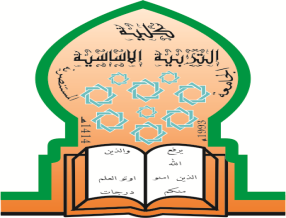 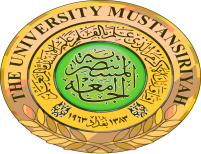 قسم ...الرياضيات.......الخطة الدراسية للمساقالبريد الالكتروني للتدريسي    MUNTHA.RAZAQ974                     توقيع التدريسي : تواجد التدريسي :                                                                   توقيع رئيس القسم :المعلومات العامة عن المساق ( المادة الدراسية ):(Course information)المعلومات العامة عن المساق ( المادة الدراسية ):(Course information)المعلومات العامة عن المساق ( المادة الدراسية ):(Course information)المعلومات العامة عن المساق ( المادة الدراسية ):(Course information)المعلومات العامة عن المساق ( المادة الدراسية ):(Course information)اسم المساق : الاحتمالات المتقدمةاسم التدريسي : أ.م.د.عمار كوتي و م.منتهى عبد الرزاق حسن  اسم التدريسي : أ.م.د.عمار كوتي و م.منتهى عبد الرزاق حسن  اسم التدريسي : أ.م.د.عمار كوتي و م.منتهى عبد الرزاق حسن   رمز المساق  MAB03P212  اسم التدريسي : أ.م.د.عمار كوتي و م.منتهى عبد الرزاق حسن  اسم التدريسي : أ.م.د.عمار كوتي و م.منتهى عبد الرزاق حسن  اسم التدريسي : أ.م.د.عمار كوتي و م.منتهى عبد الرزاق حسن  الساعات المعتمدة   :4نظريعملياجماليالساعات المعتمدة   :4224المستوى والفصل الدراسي:الفصل الدراسي السابعالفصل الدراسي السابعالفصل الدراسي السابعوصف المساق: (Course description)وصف المساق: (Course description)وصف المساق: (Course description)وصف المساق: (Course description)وصف المساق: (Course description)1. تعليم الطلبة معنى الاحتمالية2. تعليم  الطلبة معنى المتغير العشوائي3. تعليم  الطلبة التميز بين المتغير المستمر والمتقطع4. تعليم  الطلبة معى التوقع الرياضي5. تعليم كيفية ايجاد الوسط الحسابي والتباين ودالة مولدة العزوم6. تعليم كيفية  ايجاد الاحتمالية المشتركة7-تعليم الطلبة كيفية ايجاد الاحتمال الشرطي8.  تعليم كيفية  ايجاد توزيع برنولي وباينوميل وبواسون1. تعليم الطلبة معنى الاحتمالية2. تعليم  الطلبة معنى المتغير العشوائي3. تعليم  الطلبة التميز بين المتغير المستمر والمتقطع4. تعليم  الطلبة معى التوقع الرياضي5. تعليم كيفية ايجاد الوسط الحسابي والتباين ودالة مولدة العزوم6. تعليم كيفية  ايجاد الاحتمالية المشتركة7-تعليم الطلبة كيفية ايجاد الاحتمال الشرطي8.  تعليم كيفية  ايجاد توزيع برنولي وباينوميل وبواسون1. تعليم الطلبة معنى الاحتمالية2. تعليم  الطلبة معنى المتغير العشوائي3. تعليم  الطلبة التميز بين المتغير المستمر والمتقطع4. تعليم  الطلبة معى التوقع الرياضي5. تعليم كيفية ايجاد الوسط الحسابي والتباين ودالة مولدة العزوم6. تعليم كيفية  ايجاد الاحتمالية المشتركة7-تعليم الطلبة كيفية ايجاد الاحتمال الشرطي8.  تعليم كيفية  ايجاد توزيع برنولي وباينوميل وبواسون1. تعليم الطلبة معنى الاحتمالية2. تعليم  الطلبة معنى المتغير العشوائي3. تعليم  الطلبة التميز بين المتغير المستمر والمتقطع4. تعليم  الطلبة معى التوقع الرياضي5. تعليم كيفية ايجاد الوسط الحسابي والتباين ودالة مولدة العزوم6. تعليم كيفية  ايجاد الاحتمالية المشتركة7-تعليم الطلبة كيفية ايجاد الاحتمال الشرطي8.  تعليم كيفية  ايجاد توزيع برنولي وباينوميل وبواسون1. تعليم الطلبة معنى الاحتمالية2. تعليم  الطلبة معنى المتغير العشوائي3. تعليم  الطلبة التميز بين المتغير المستمر والمتقطع4. تعليم  الطلبة معى التوقع الرياضي5. تعليم كيفية ايجاد الوسط الحسابي والتباين ودالة مولدة العزوم6. تعليم كيفية  ايجاد الاحتمالية المشتركة7-تعليم الطلبة كيفية ايجاد الاحتمال الشرطي8.  تعليم كيفية  ايجاد توزيع برنولي وباينوميل وبواسونمخرجات تعلم المساق: (Course outcomes)مخرجات تعلم المساق: (Course outcomes)مخرجات تعلم المساق: (Course outcomes)مخرجات تعلم المساق: (Course outcomes)مخرجات تعلم المساق: (Course outcomes)نتوقع بعد نهاية البرنامج التعليمي أن يتمكن الطلبة من أن :1. التعرف على الاحتمالية  2. التعرف عاى المتغير العشوائي3- التعرف عاى المتغير المستمر والمقطع4 التعرف عاى التوقع الرياضي5.  ايجاد الوسط الحسابي والتباين ودالة مولدة العزوم6. ايجاد الاحتمالية المشتركة7.ايجاد الاحتمالالشرطي8.  ايجاد توزيع برنولي وباينوميل وبواسوننتوقع بعد نهاية البرنامج التعليمي أن يتمكن الطلبة من أن :1. التعرف على الاحتمالية  2. التعرف عاى المتغير العشوائي3- التعرف عاى المتغير المستمر والمقطع4 التعرف عاى التوقع الرياضي5.  ايجاد الوسط الحسابي والتباين ودالة مولدة العزوم6. ايجاد الاحتمالية المشتركة7.ايجاد الاحتمالالشرطي8.  ايجاد توزيع برنولي وباينوميل وبواسوننتوقع بعد نهاية البرنامج التعليمي أن يتمكن الطلبة من أن :1. التعرف على الاحتمالية  2. التعرف عاى المتغير العشوائي3- التعرف عاى المتغير المستمر والمقطع4 التعرف عاى التوقع الرياضي5.  ايجاد الوسط الحسابي والتباين ودالة مولدة العزوم6. ايجاد الاحتمالية المشتركة7.ايجاد الاحتمالالشرطي8.  ايجاد توزيع برنولي وباينوميل وبواسوننتوقع بعد نهاية البرنامج التعليمي أن يتمكن الطلبة من أن :1. التعرف على الاحتمالية  2. التعرف عاى المتغير العشوائي3- التعرف عاى المتغير المستمر والمقطع4 التعرف عاى التوقع الرياضي5.  ايجاد الوسط الحسابي والتباين ودالة مولدة العزوم6. ايجاد الاحتمالية المشتركة7.ايجاد الاحتمالالشرطي8.  ايجاد توزيع برنولي وباينوميل وبواسوننتوقع بعد نهاية البرنامج التعليمي أن يتمكن الطلبة من أن :1. التعرف على الاحتمالية  2. التعرف عاى المتغير العشوائي3- التعرف عاى المتغير المستمر والمقطع4 التعرف عاى التوقع الرياضي5.  ايجاد الوسط الحسابي والتباين ودالة مولدة العزوم6. ايجاد الاحتمالية المشتركة7.ايجاد الاحتمالالشرطي8.  ايجاد توزيع برنولي وباينوميل وبواسونكتابة مواضيع المساق ( النظري – العملي ان وجد ) :كتابة مواضيع المساق ( النظري – العملي ان وجد ) :كتابة مواضيع المساق ( النظري – العملي ان وجد ) :كتابة مواضيع المساق ( النظري – العملي ان وجد ) :الاسابيع / التاريخالاسابيع / التاريخنظرينظري او عملي1الأول معنى الاحتمالية2الثاني التعرف على معنى المتغير العشوائي المستمر والمتقطع ومعنى دالة كتلة الاحتمالية     3الثالث تميز بين احمالية الدالة اذا كان المتغير العشوائي متقطع او مستمر     4الرابع حل تمارين هذا الموضوع 5الخامس تعلم الطالب معنى التوقع الرياضي اذا كان لمتغير العشوائي مستمر او متقطع  6السادس تعلم الطالب ايجاد الوسط الحسابي والتباين لمتغير عشوائي المستمر او المتقطع  7السابع  حل تمارين8الثامن تعلم الطاب الدالة المولدة العزوم للمتغير المستمر والمتقطع  9التاسع تعلم الطالب الدالة الاحتمالية المشتركة لمتغيرين عشوائيين متقطعين او مستمرين10العاشر ان يعرف الطالب معنى الارتباط المتغيرين العشوائين11الحادي عشر الامتحان الثاني12الثاني عشر ان يعرف الطالب الاحتمال الشرطيلمتغيرين عشوائين13الثالث عشرحل تمارين14الرابع عشر ان يعرف التوزيعات برنولي وباينوميل وبواسون15الخامس عشرالإمتحان الثانيالواجبات و المشاريع: حل تمارين تقاريرمصادر التعلم الاساسية:مصادر التعلم الاساسية:مصادر التعلم الاساسية:مصادر التعلم الاساسية:مصادر التعلم الاساسية:مصادر التعلم الاساسية:مصادر التعلم الاساسية:مصادر التعلم الاساسية:مصادر التعلم الاساسية:مصادر التعلم الاساسية:مصادر التعلم الاساسية: د.علي الوكيل  :كتاب الاحتمالات د.علي الوكيل  :كتاب الاحتمالات د.علي الوكيل  :كتاب الاحتمالات د.علي الوكيل  :كتاب الاحتمالات د.علي الوكيل  :كتاب الاحتمالات د.علي الوكيل  :كتاب الاحتمالات د.علي الوكيل  :كتاب الاحتمالات د.علي الوكيل  :كتاب الاحتمالات د.علي الوكيل  :كتاب الاحتمالات د.علي الوكيل  :كتاب الاحتمالات د.علي الوكيل  :كتاب الاحتمالات د.فارس مسلم:العمليات التصادفية د.فارس مسلم:العمليات التصادفية د.فارس مسلم:العمليات التصادفية د.فارس مسلم:العمليات التصادفية د.فارس مسلم:العمليات التصادفية د.فارس مسلم:العمليات التصادفية د.فارس مسلم:العمليات التصادفية د.فارس مسلم:العمليات التصادفية د.فارس مسلم:العمليات التصادفية د.فارس مسلم:العمليات التصادفية د.فارس مسلم:العمليات التصادفيةالمصادر الساندة :المصادر الساندة :المصادر الساندة :المصادر الساندة :المصادر الساندة :المصادر الساندة :المصادر الساندة :المصادر الساندة :المصادر الساندة :المصادر الساندة :المصادر الساندة :الدرجات الامتحانيةالدرجات الامتحانيةالامتحان الاولالامتحان الثانيالامتحان الثانيالامتحان العمليالامتحان العمليالنشاطالسعيالسعيالامتحان النهائي40401515151010404060قاعة المحاضراتالشعبةالشعبةالشعبةالقاعةالقاعةالساعةالساعةالساعةالملاحظاتالملاحظات1AAA C C2BBBDD